O straży pożarnej - dla osoby z niepełnosprawnością intelektualną wersja ETRKomenda Powiatowa
Państwowej Straży PożarnejWe Wschowieznajduje się przy ulicy Kazimierza Wielkiego 6.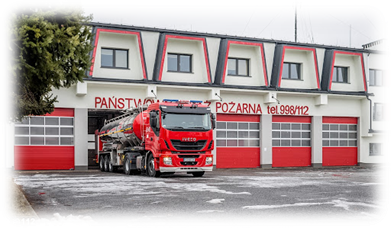 Szefem Komendy Powiatowej Państwowej Straży Pożarnej jest pan Komendant Krzysztof Piasecki.Panu komendantowi pomaga zastępca komendanta i inni strażacy.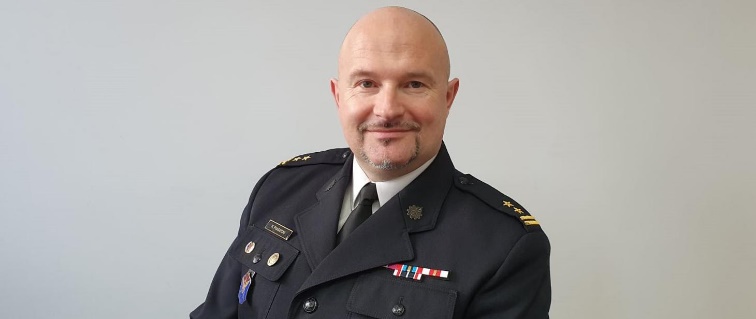 Czym zajmują się strażacy z komendy?                                       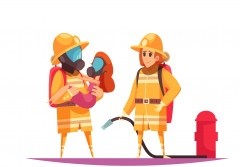 Czym zajmują się strażacy z komendy?                                       Czym zajmują się strażacy z komendy?                                       Strażacy pracują codziennie w dzień i w nocy:gaszą pożarywycinają złamane drzewaratują i pomagają  zwierzętompomagają przy wypadkachsamochodowychStrażacy pracują codziennie w dzień i w nocy:gaszą pożarywycinają złamane drzewaratują i pomagają  zwierzętompomagają przy wypadkachsamochodowych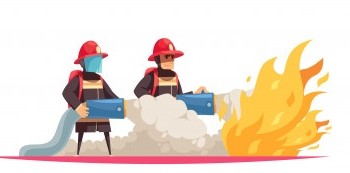 Strażacy robią jeszcze inne rzeczy.Na przykład:sprawdzają czy w budynkach jest bezpiecznie. Sprawdzają czy w budynkach są gaśnice i drzwi przeciwpożarowe.szkolą Strażaków Ochotników. Po szkoleniach Strażacy Ochotnicy mogą jeździć do akcji.odwiedzają i kontrolują Strażaków Ochotników z mniejszych miast i wsi.Strażacy robią jeszcze inne rzeczy.Na przykład:sprawdzają czy w budynkach jest bezpiecznie. Sprawdzają czy w budynkach są gaśnice i drzwi przeciwpożarowe.szkolą Strażaków Ochotników. Po szkoleniach Strażacy Ochotnicy mogą jeździć do akcji.odwiedzają i kontrolują Strażaków Ochotników z mniejszych miast i wsi.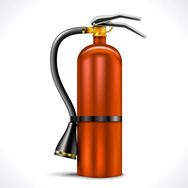 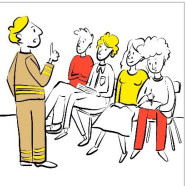 Strażacy uczą dzieci jak bezpiecznie zachowywać się w różnych sytuacjach. Na przykład przy ognisku, w lesie, w czasie burzy lub powodzi.Strażacy uczą dzieci jak bezpiecznie zachowywać się w różnych sytuacjach. Na przykład przy ognisku, w lesie, w czasie burzy lub powodzi.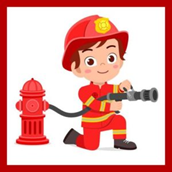 Budynek Komendy Powiatowej Państwowej Straży Pożarnej we WschowieBudynek Komendy Powiatowej Państwowej Straży Pożarnej we WschowieBudynek Komendy Powiatowej Państwowej Straży Pożarnej we WschowieBudynek Komendy nie jest dostępny dla osób na wózku. Nie ma windy.Osoba na wózku może wjechać tylko na parter. Tam pomoże jej strażak.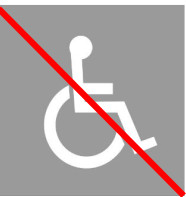 Kontakt z pracownikami KomendyKontakt z pracownikami KomendyKontakt z pracownikami KomendyŻeby załatwić sprawy w Komendzie osoby ze szczególnymi potrzebami mogą:napisać pismo i wysłać je na adres:Komenda PowiatowaPaństwowej Straży Pożarnejul. Kazimierza Wielkiego 667 - 400 Wschowaprzynieść pismo do Komendy. Pismo odbierze strażak na parterze.napisać pismo i wysłać je przez platformę                                              e-PUAP: www.epuap.gov.plePUAP to Elektroniczna Platforma Usług Administracji Publicznej. Żeby wysłać pismo przez e-PUAP musisz mieć Internet                      i swoje konto w ePUAP.napisać wiadomość i wysłać ją na adres mailowy: sekretariat@straz.wschowa.plwysłać faks pod numer
65 540 10 48Osoby ze szczególnymi potrzebami mogą też przyjść na Komendę i spotkać się z pracownikiem.Komenda działa od godziny7:30 do 15:30.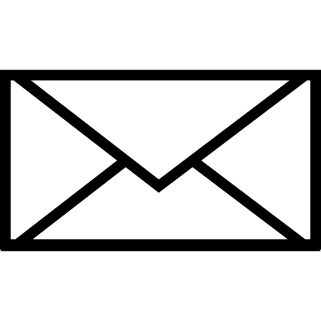 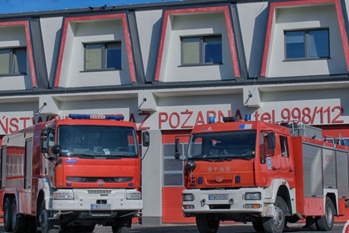 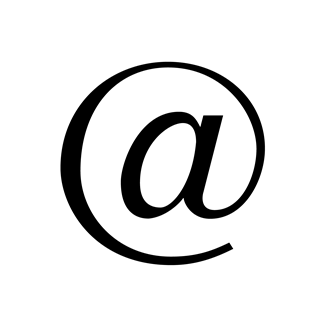 Zadzwoń najpierw pod numer
65 540 27 57. Pracownik zaprosi Cię na określoną godzinę.